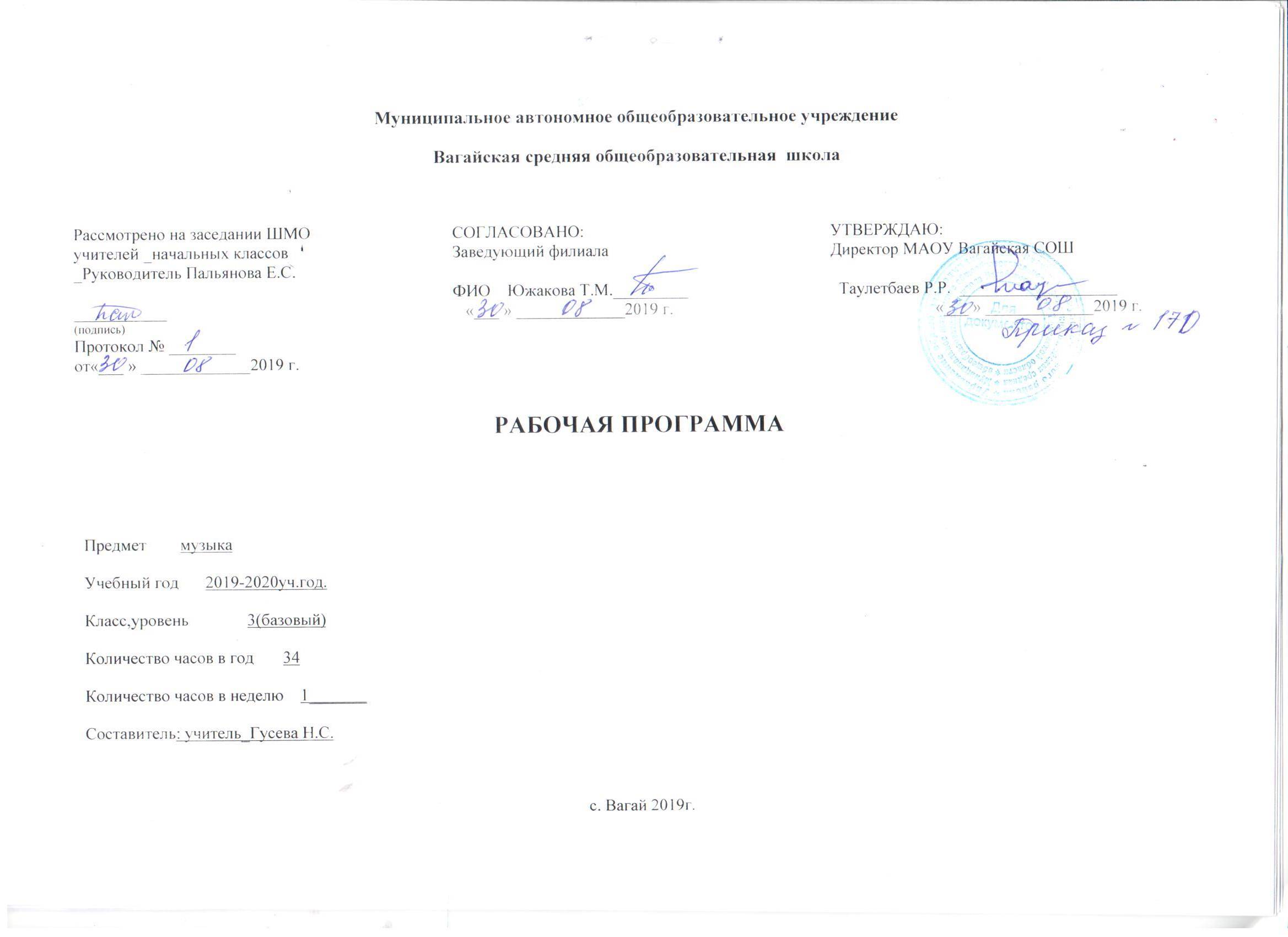 Планируемые результаты освоения учебного предмета «Музыка»Личностные результаты:внутренняя позиция школьника на уровне положительного отношения к школе, широкая мотивационная основа учебной деятельности, учебно­познавательный интерес к новому учебному материалу и способам решения новой задачи; способность к оценке своей учебной деятельности;основы гражданской идентичности, чувства сопричастности и гордости за свою Родину, народ и историю;знание основных моральных норм и ориентация на их выполнение;установки на безопасный, здоровый образ жизни, наличие мотивации к творческому труду, работе на результат, бережному                  отношению к материальным и духовным ценностям;наличие эмоционально-ценностного отношения к искусству;реализация творческого потенциала в процессе коллективного (индивидуального) музицирования;позитивная самооценка музыкально-творческих возможностей.Метапредметными результаты:развитое художественное восприятие, умение оценивать произведения разных видов искусства;ориентация в культурном многообразии окружающей действительности;участие в музыкальной жизни класса, школы, города и др.;продуктивное сотрудничество (общение, взаимодействие, работа в команде) со сверстниками при решении различных музыкально-творческих задач;наблюдение за разнообразными явлениями жизни и искусства в учебной и внеурочной деятельности.Регулятивных УУД принимать и сохранять учебную задачу; планировать свои действия в соответствии с поставленной задачей и условиями ее реализации;учитывать установленные правила в планировании и контроле способа решения;осуществлять пошаговый контроль по результату; оценивать правильность выполнения действия на уровне адекватной ретроспективной оценки соответствия результатов требованиям данной задачи;адекватно воспринимать предложения и оценку учителей, товарищей, родителей и других людей;вносить необходимые коррективы в действие после его завершения на основе его оценки и учета характера сделанных ошибок.Коммуникативные УУДоформлять свои мысли в устной и письменной форме (на уровне предложения или небольшого текста);слушать и понимать речь других;договариваться с одноклассниками совместно с учителем о правилах поведения и общения и следовать им;учиться работать в паре, группе; выполнять различные роли (лидера, исполнителя).Познавательные УУДосуществлять поиск необходимой информации для выполнения учебных заданий с использованием учебной литературы, энциклопедий, справочников; осуществлять запись выборочной информации;строить небольшие сообщения в устной форме;строить рассуждения в форме связи простых суждений об объекте, его строении, свойствах и связях; обобщать, т. е. осуществлять генерализацию и выведение общности для целого ряда или класса единичных объектов, на основе выделения сущностной связи; осуществлять подведение под понятие на основе распознавания объектов, выделения существенных признаков и их синтеза; устанавливать аналогии;Предметные результаты:Обучающиеся научатся:развитию эмоционального и осознанного отношения к музыке различных направлений: фольклору, музыке религиозной традиции, классической и современной;понимание содержания музыки простейших (песня, танец, марш) и более сложных жанров (опера, балет, концерт, симфония) в опоре на ее интонационно-образный смысл; накапливать знания о закономерностях музыкального искусства и музыкальном языке; об интонационной природе музыки, приемах ее развития и формах (на основе повтора, контраста, вариативности);        развивать умения и навыка хорового пения (кантилена, унисон, расширение объема дыхания, дикция, артикуляция, пение a capella, пение хором, в ансамбле и др.);расширение умений и навыков пластического интонирования музыки и ее исполнения с помощью музыкально-ритмических движений, а также элементарного музицирования на детских инструментах;        включаться в процесс музицирования творческих импровизаций (речевых, вокальных).оценивать и соотносить содержание и музыкальный язык народного и профессионального музыкального творчества разных стран мира.Обучающиеся получат возможность научиться:воспринимать музыку различных жанров;размышлять о музыкальных произведениях как способе выражения чувств и мыслей  человека;ориентироваться в музыкально-поэтическом творчестве, в многообразии фольклора России;сопоставлять различные образцы народной и профессиональной музыки;ценить отечественные народные музыкальные традиции;соотносить выразительные и изобразительные интонации, характерные черты музыкальной речи разных композиторов;определять виды музыки, сопоставлять музыкальные образы в звучании различных музыкальных инструментов;общаться и взаимодействовать в процессе ансамблевого, коллективного воплощения различных художественных образов;исполнять музыкальные произведения разных форм и жанров;2. Содержание учебного предмета «Музыка»«Музыка – искусство интонируемого смысла»Содержание программы 3 класса позволяет погрузить обучающихся в специфику музыкального искусства и является узловым в осознании его закономерностей. Музыка, как звучащее искусство, воспринимается как «искусство интонируемого смысла». Узловой темой 3-го года обучения является тема «Интонация». Она рассматривается в двух музыковедческих смыслах: в широком смысле – как воплощение художественного образа в музыкальных звуках; в узком смысле – как мелодический оборот, наименьшая часть мелодии, имеющая выразительное значение. Программа содержит произведения отечественных и зарубежных композиторов-классиков: А. Аренского, А. Алябьева, М.И. Глинки, А. Лядова, Н.А. Римского-Корсакова, М.П. Мусоргского, А.П.Бородина, П.И. Чайковского, С.С. Прокофьева, И. Стравинского, Р. Щедрина, И.С. Баха, Людвига ван Бетховена, В.А. Моцарта, К. Дебюсси, Ж. Бизе, Э. Грига, Ф. Шопена, Ф. Шуберта. А также народные песни и песни композиторов: А. Александрова, А. Аренского, И. Арсеева, С. Баневича, С. Бодренкова, Р. Бойко, Я. Дубравина, И. Дунаевского, Д. Кабалевского, М.М. Калининой, В. Калинни-кова, Е. Крылатова, Н. Метлова, М. Минкова, Славкина, С. Соснина, Г. Струве, Л. Хафизовой.1-я четверть – «Песня, танец, марш перерастают в песенность, танцевальность, маршевость»Темы: Открываем для себя новые качества музыки. Мелодичность – значит песенность? Танцевальность бывает не только в танцах. Где слышится маршевость? Встречи с песенно-танцевальной и песенно-маршевой музыкой.Смысловое содержание тем:Идея четверти: осознание песенности, танцевальности, маршевости как важных, содержательно значимых качеств музыки.Песенные мелодии и песенные образы. Песенность в вокальной и инструментальной музыке. Вокализ. Танцевальные песни, отражение танцевальности в вокальной и инструментальной музыке. Песни маршевого характера. Маршевость в произведениях отечественных и зарубежных композиторов. Содержательные особенности песенно-танцевальной и песенно-маршевой музыки.2-я четверть – «Интонация»Темы: Сравниваем разговорную и музыкальную речь. Зерно-интонация в музыке. Как связаны между собой выразительные и изобразительные интонации?Смысловое содержание тем:Идея четверти: осознание музыки как звучащего, интонационно осмысленного вида искусства.Сопоставление разговорной и музыкальной речи. Общие черты: понижение и повышение интонации, усиление и ослабление звучания, акценты и паузы, знаки препинания, фразы, устремление к  кульминации. Различия: возможность точной записи по высоте и по длительности музыкальной речи; отсутствие этого в разговорной речи, введение условных знаков для обозначения высоты интонации и длительности ее звучания. Мелодия – интонационно осмысленное музыкальное построение. Интонационнаявырази-тельность исполнения: точное и сознательное выполнение пауз, выделение наиболее важных слов и слогов во фразе, наиболее важных звуков в мелодии, движение к кульминации, деление на фразы и пр. Зерно-интонация как отражение «зародыша» всех элементов музыкальной речи. Выразительные и изобразительные интонации, их неразрывное единство. Интонация – основа музыки.3-я четверть – «Развитие музыки»Темы: Почему развивается музыка? Какие средства музыкальной выразительности помогают развиваться музыке? Что такое исполнительское развитие? Развитие, заложенное в самой музыке. Что нового мы услышим в музыкальной сказке «Петя и волк».Смысловое содержание тем:Идея четверти: осознание движения как постоянного состояния музыки, которая развивается во времени.Интонационное развитие музыки как отражение постоянных изменений в окружающей жизни, в чувствах, настроении, мыслях человека. Средства музыкальной выразительности и их роль в развитии музыки. Исполнительское развитие, характерное в основном для куплетной формы. Развитие, заложенное в самой музыке – динамическое, ладовое, темповое, тембровое, фактурное.4-я четверть – «Построение (формы) музыки»Темы: Почему музыкальные произведения бывают одночастными? Когда музыкальные произведения имеют две или три части? Рондо – интересная музыкальная форма. Как строятся вариации? О важнейших средствах построения музыки.Смысловое содержание тем:Идея четверти: осознание музыкальной формы как структуры, композиционного строения музыкального произведения.Организация музыкального произведения. Деление на большие и маленькие части с помощью различных элементов музыкальной речи (пауза, цезура, фермата, долгий звук, движение мелодии вверх или вниз, тоника и пр.). Структурные элементы музыкального произведения: мотив, фраза, предложение, период. Содержательно-образные основы построения музыки. Зависимость смены частей в произведениях от изменения характера музыки.  Одночастная, двухчастная, трехчастная формы музыки. Форма рондо и форма вариаций. Повтор и контраст как важнейшие средства построения музыки.Тематическое планирование с указанием количества часов, отводимых на освоение каждой темыПриложение №1Календарно-тематическое планирование№Тема урокаКол-во часов1-2Открываем для себя новые качества музыки23Мелодичность – значит песенность?14Мелодичность - значит песенность?15Танцевальность бывает не только в танцах16Где слышится маршевость?17-8Встречи с песенно-танцевальной и песенно-маршевой музыкой29Сравниваем разговорную и музыкальную речь110-11Зерно-интонация в музыке212-13Как связаны между собой выразительные и изобразительные интонации?214Обобщение по теме «Интонация – основа музыки». Проект «Школьный фольклорный праздник»115Почему развивается музыка?116Какие средства музыкальной выразительности помогают развиваться музыке?117Какие средства музыкальной выразительности помогают развиваться музыке?118-19Что такое исполнительское развитие музыки?220Развитие, заложенное в самой музыке121Развитие, заложенное в самой музыке122Проект «Музыкальный спектакль123Что нового мы услышим в сказке «Петя и волк»?124Что нового мы услышим в сказке «Петя и волк»?125Что нового мы услышим в сказке «Петя и волк»?126-27Почему музыкальные произведения бывают одночастными?228Когда музыкальные произведения имеют две или три части?129Интегрированный урок: Рус.яз. №  р. 168    Когда музыкальные произведения имеют две или три части?Экскурсия в РДК130Рондо – интересная музыкальная форма131-32Как строятся вариации?233О важнейших средствах построения музыки134Проект «Концерт для родителей»1Всего34 часадата№Тема урока4.091Открываем для себя новые качества музыки.Песенность11.092Открываем для себя новые качества музыки.Танцевальность.Маршевость18.093Мелодичность – значит песенность?25.094Мелодичность - значит песенность?2.105Танцевальность бывает не только в танцах9.106Где слышится маршевость?16.107Встречи с песенно-танцевальной и песенно-маршевой музыкой23.108Встречи с песенно-танцевальной и песенно-маршевой музыкой.слушание.6.119Сравниваем разговорную и музыкальную речь13.1120.1110Зерно-интонация в музыке20.1111Зерно-интонация в музыке.Прослушивание мелодий.27.114.1212Как связаны между собой выразительные и изобразительные интонации?4.1213Как связаны между собой выразительные и изобразительные интонации?Воспроизведение мелодий11.1214Обобщение по теме «Интонация – основа музыки». Проект «Школьный фольклорный праздник»18.1215Почему развивается музыка?25.1216Какие средства музыкальной выразительности помогают развиваться музыке?17Какие средства музыкальной выразительности помогают развиваться музыке?18Что такое исполнительское развитие музыки?19Что такое исполнительское развитие музыки?Игры на муз.инструментах20Развитие, заложенное в самой музыке21Развитие, заложенное в самой музыке22Проект «Музыкальный спектакль23Что нового мы услышим в сказке «Петя и волк»?24Что нового мы услышим в сказке «Петя и волк»?25Что нового мы услышим в сказке «Петя и волк»?26Почему музыкальные произведения бывают одночастными?27Почему музыкальные произведения бывают одночастными?28Когда музыкальные произведения имеют две или три части?29Интегрированный урок: Рус.яз. №  р. 168    Когда музыкальные произведения имеют две или три части?Экскурсия в РДК30Рондо – интересная музыкальная форма31Как строятся вариации?32Как строятся вариации?33О важнейших средствах построения музыки34Проект «Концерт для родителей»Всего34часа